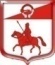 СОВЕТ ДЕПУТАТОВмуниципального образования Старопольское сельское поселениеСланцевского муниципального района Ленинградской области(9 заседание четвертого созыва)Р Е Ш Е Н И Е25.03 2020                                                                                                  № 60-сд          В целях  реализации Федеральных законов от 06.10.2003 № 131-ФЗ «Об общих принципах организации местного самоуправления в Российской Федерации», от 25.12.2008 № 273-ФЗ «О противодействии коррупции», закона Ленинградской  области от 20.01.2020 года №7-ОЗ " Об отдельных вопросах реализации законодательства в сфере противодействия коррупции гражданами, претендующими на замещение должности главы местной администрации по контракту, муниципальной должности, а также лицами, замещающими указанные должности", совет депутатов Старопольского сельского поселения Сланцевского муниципального района Ленинградской области  РЕШИЛ:       1. Утвердить Порядок принятия решения о применении мер ответственности к депутату, члену выборного органа местного самоуправления, выборному должностному лицу местного самоуправления муниципального образования Старопольское сельское поселение Сланцевского муниципального района Ленинградской области, представившим недостоверные или неполные сведения о своих доходах, расходах, об имуществе и обязательствах имущественного характера, а также сведения о доходах, расходах, об имуществе и обязательствах имущественного характера своих супруги (супруга) и несовершеннолетних детей, если искажение этих сведений является несущественным, согласно приложению.          2.Решение совета депутатов Старопольского сельского поселения от 30.10.2019 № 17-сд «Об утверждении порядка принятия решения о применении к депутату, члену выборного органа местного самоуправления, выборному должностному лицу местного самоуправления мер ответственности, указанных в части 7.3-1 статьи 40 Федерального закона «Об общих принципах организации местного самоуправления в Российской Федерации» считать утратившим силу. 2. Настоящее решение вступает в силу со дня его принятия и подлежит официальному опубликованию в приложении к газете «Знамя труда» и на сайте Старопольского  сельского поселения.Глава муниципального образования                                                                        А.С.ЖукПриложение к решению Совета депутатов муниципального образованияСтаропольское  сельское поселениеСланцевского муниципального района от 25 марта 2020 года № 60-сдПОРЯДОКпринятия решения о применении мер ответственности к депутату, члену выборного органа местного самоуправления, выборному должностному лицу местного самоуправления муниципального образования Старопольское сельское поселение Сланцевского  муниципального района Ленинградской области, представившим недостоверные или неполные сведения о своих доходах, расходах, об имуществе и обязательствах имущественного характера, а также сведения о доходах, расходах, об имуществе и обязательствах имущественного характера своих супруги (супруга) и несовершеннолетних детей, если искажение этих сведений является несущественным       1. Настоящий Порядок определяет правила принятия решения о применении мер ответственности к депутату, члену выборного органа местного самоуправления, выборному должностному лицу местного самоуправления (далее – лица, замещающие муниципальные должности), в муниципальном образовании Старопольское сельское поселение Сланцевского муниципального района Ленинградской области,  представившим недостоверные или неполные сведения о своих доходах, расходах, об имуществе и обязательствах имущественного характера, а также сведения о доходах, расходах, об имуществе и обязательствах имущественного характера своих супруги (супруга) и несовершеннолетних детей, если искажение этих сведений является несущественным.       2. К лицам, замещающим муниципальные должности, представившим недостоверные или неполные сведения о своих доходах, расходах, об имуществе и обязательствах имущественного характера, а также сведения о доходах, расходах, об имуществе и обязательствах имущественного характера своих супруги (супруга) и несовершеннолетних детей, если искажение этих сведений является несущественным, могут быть применены следующие меры ответственности:1) предупреждение;2) освобождение лица, замещающего муниципальную должность, от должности в представительном органе муниципального образования, выборном органе местного самоуправления с лишением права занимать должности в представительном органе муниципального образования, выборном органе местного самоуправления до прекращения срока его полномочий;3) освобождение от осуществления полномочий на постоянной основе с лишением права осуществлять полномочия на постоянной основе до прекращения срока его полномочий;4) запрет занимать должности в представительном органе муниципального образования, выборном органе местного самоуправления до прекращения срока его полномочий;5) запрет исполнять полномочия на постоянной основе до прекращения срока его полномочий.        3. В случае обращения Губернатора Ленинградской области с заявлением о досрочном прекращении полномочий лица, замещающего муниципальную должность, или применении в отношении указанного лица иной меры ответственности (далее - заявление Губернатора Ленинградской области) Совет депутатов муниципального образования Старопольское сельское поселение Сланцевского муниципального района Ленинградской области  (далее - Совет депутатов)  рассматривает его не позднее, чем через 30 дней со дня поступления заявления Губернатора Ленинградской области, а если заявление поступило в период между заседаниями Совета депутатов, - не позднее чем через три месяца со дня поступления такого заявления.4. При рассмотрении Советом депутатов заявления Губернатора Ленинградской области лицу, замещающему муниципальную должность, в отношении которого поступило заявление Губернатора Ленинградской области, предоставляется слово для выступления.        5. Результатом рассмотрения является принятие Советом депутатов одного из решений о применении к лицу, замещающему муниципальную должность, мер ответственности, предусмотренных пунктом 2 настоящего порядка. 6. Копия решения о применении к лицу, замещающему муниципальную должность, мер ответственности и протокола заседания Совета депутатов направляется в аппарат Губернатора и Правительства Ленинградской области в срок не позднее 5 рабочих дней со дня заседания Совета депутатов.        7. Принятие решения Совета депутатов о применении к лицу, замещающему муниципальную должность, мер ответственности может быть отложено с учетом периода временной нетрудоспособности лица, замещающего муниципальную должность, а также пребывания его в отпуске. 8. Информация о результатах рассмотрения заявления Губернатора Ленинградской области подлежит размещению на  сайте органов местного самоуправления Старопольское сельское поселение Сланцевского муниципального района Ленинградской области в информационно-телекоммуникационной сети "Интернет" в соответствии с Федеральным законом от 9 февраля 2009 года N 8-ФЗ "Об обеспечении доступа к информации о деятельности государственных органов и органов местного самоуправления".       9. Лицо, замещающее муниципальную должность, должно быть ознакомлено под роспись с решением о применении к нему мер ответственности в течение трех рабочих дней со дня принятия такого решения. По требованию лица, замещающего муниципальную должность, выдается надлежащим образом заверенная копия решения о применении к нему мер ответственности.      10. В случае, если решение о применении мер ответственности невозможно довести до сведения лица, замещающего муниципальную должность, или указанное лицо отказывается ознакомиться с решением под роспись, секретарем Совета депутатов составляется акт об отказе в ознакомлении  указанного лица с решением о применении к нему мер ответственности или о невозможности его уведомления о таком решении.      11. Лицо, замещающее муниципальную должность, вправе обжаловать решение о применении к нему мер ответственности в судебном порядке.Об утверждении Порядка принятия решения о применении мер ответственности к депутату, члену выборного органа местного самоуправления, выборному должностному лицу местного самоуправления муниципального образования Старопольское сельское поселение Сланцевского муниципального района Ленинградской области, представившим недостоверные или неполные сведения о своих доходах, расходах, об имуществе и обязательствах имущественного характера, а также сведения о доходах, расходах, об имуществе и обязательствах имущественного характера своих супруги (супруга) и несовершеннолетних детей, если искажение этих сведений является несущественным